x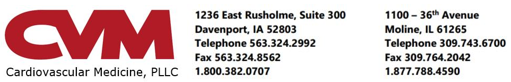 __________________________________________________________________________________________________________________PATIENT: Candy TestACCOUNT: 379655_____________________________________________________________________________________________________VENASEALDr. _____________________ has scheduled you to have a vein procedure. Cardiovascular Medicine - Davenport Office – 2nd FloorCardiovascular Medicine - Moline OfficeProcedure Date: __________________________ Time: _____________  Please read these instructions carefully. Failure to follow these instructions may require the procedure to be rescheduled.Each time a patient misses an appointment without providing notice, another patient is prevented from receiving care. We ask that you please give at least a 24-hour notice if you are unable to keep your appointment. If you do not keep your appointment and do not notify us in advance, a $200 charge will be assessed to your account. This charge must be paid prior to rescheduling.BEFORE YOUR PROCEDUREPlease drink at least 24 ounces of water 2 hours prior to the procedure.Do not eat solid food 4 hours prior to the procedure.Hold water pill (if prescribed) and any of the following medications the day of your procedure: (All other medications may be taken as prescribed.) ______________________________________________________________________________Please shave the entire leg to be treated well into the groin.Wear loose, comfortable pants or shorts.Additional instructions:	______________________________________________________________________________	______________________________________________________________________________If you need to reschedule or have any questions regarding these instructions, please call our office Illinois: 309-743-6700; extension: __________Iowa: 563-324-2992; extension: ___________ABOUT YOUR PROCEDUREWHAT IS VENASEAL?Venaseal (also known as non-thermal adhesive vein ablation) seals or closes the diseased vein with a specially formulated medical adhesive. Once the diseased vein is closed, blood flow is naturally re-directed to other healthy veins. Venaseal is safe and rarely has any serious side effects, although it may not be appropriate if you are allergic to super glue or adhesive. Contact your physician if you are allergic to adhesive (specifically super glue or other adhesives) or have multiple allergies. PREPARING FOR YOUR PROCEDUREShave your entire leg well into the groin the day of or the day before the procedure. On the day of your appointment wear loose, comfortable pants or shorts. Do not wear your compression stocking 24 hours prior to the procedure.  The procedure may take up to 1 hour to complete. Please note that your procedure time could be delayed from your scheduled time.DURING YOUR PROCEDUREA member of our staff will escort you to an exam room. You will be asked to remove your pants, shoes and socks, and your leg will be cleaned and prepped with an alcohol based cleaner. An ultrasound tech and your physician will re-identify the veins requiring treatment. A local anesthesia will be injected to numb the area where the physician will be working. Your physician will insert a catheter into the vein through a small entry point. The adhesive is injected and manual compression is applied to your leg during this time. At the completion of your procedure, the catheter is removed and our staff will wrap around the incision site. It is normal to have some redness at the injection site.Blood flow will be naturally redirected to healthy veins as the recovery process begins. The treated vein becomes scar tissue and is eventually absorbed by the body.AFTER YOUR PROCEDUREAfter treatment, your leg will be wrapped around the incision site. The wrap can be removed after 24 hours. Please keep the incision site clean and dry for 5 – 7 days. You may shower, however, do not bathe, swim, or soak in a hot tub.    You may return to your normal activities immediately after the procedure.Compression stockings are not required to wear after the procedure, but are recommended for protruding varicose veins, long car rides, or flying.If soreness, tenderness, or hard lumps develop, it can be treated with a few simple steps such as:Resting the treated leg.Taking ibuprofen (Advil, Motrin) or acetaminophen (Tylenol).Applying hydrocortisone cream or Aspercream with lidocaine on tender areas to reduce pain and inflammation.Icing the area for 15-20 minutes as needed.Do not use heat.If redness/itchiness occurs up the leg you may take Benadryl 50mg twice a day for 2-3 days.If your pain or discomfort is not relieved by over the counter medications and ice, please contact our office.